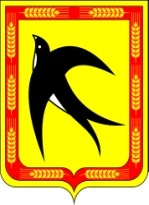 АДМИНИСТРАЦИЯ БЕЙСУЖЕКСКОГО СЕЛЬСКОГО ПОСЕЛЕНИЯ ВЫСЕЛКОВСКОГО РАЙОНАПОСТАНОВЛЕНИЕот 22 декабря 2017 года	          							№ 130х. Бейсужек ВторойОб утверждении мест и способов сжигания мусора,травы, листвы и иных отходов, материалов и изделийна землях общего пользования Бейсужекского сельского поселения Выселковского районаВ соответствии с Федеральным законом от 6 октября 2003 года № 131-ФЗ «Об общих принципах организации местного самоуправления в Российской Федерации», Федеральным законом от 21 декабря 1994 года № 69-ФЗ «О пожарной безопасности», постановлением Правительства Российской Федерации от 20 сентября 2016 года № 947 «О внесении изменений в Правила противопожарного режима в Российской Федерации», руководствуясь Уставом Бейсужекского сельского поселения Выселковского района, в целях повышения противопожарной устойчивости на территории Бейсужекского сельского поселения Выселковского района,  п о с т а н о в л я ю:1.Утвердить места и способы сжигания мусора, травы, листвы и иных отходов, материалов и изделий на землях общего пользования Бейсужекского сельского поселения Выселковского района (прилагается).2. Настоящее постановление обнародовать и разместить на официальном сайте администрации Бейсужекского сельского поселения Выселковского района.3. Контроль за выполнением настоящего постановления возложить на Грекову Елену Борисовну, эксперта по имуществу и имущественным отношениям администрации Бейсужекского сельского поселения Выселковского района.4.Постановление вступает в силу со дня его обнародования.Глава Бейсужекскогосельского поселенияВыселковского района								Н.М.МяшинаПРИЛОЖЕНИЕУТВЕРЖДЕНОпостановлением администрацииБейсужекского сельского поселения Выселковского районаот 22.12.2017 года № 130Места и способы сжигания мусора, травы, листвы ииных отходов, материалов и изделий на землях общегопользования Бейсужекского сельского поселенияВыселковского района1. Место сжигания мусора, травы, листы и иных отходов, материалов и изделий на землях общего пользования Бейсужекского сельского поселения должно быть выполнено в виде котлована (ямы, рва) не менее чем 0,3 метра глубиной и не более 1 метра в диаметре или площадки с прочно установленной на ней металлической емкостью (например: бочка, бак) или емкостью, выполненной из иных негорючих материалов, исключающих возможность распространения пламени и выпадения сгораемых материалов за пределы очага горения, объемом не более 1 куб. метра.Место сжигания оборудуется песком, емкостью с водой и другими средствами пожаротушения.2. Сжигание должно осуществляться на расстоянии не менее 50 метров от ближайшего объекта (здания, сооружения, постройки, открытого склада, скирды), 100 метров - от хвойного леса или отдельно растущих хвойных деревьев и молодняка и 30 метров - от лиственного леса или отдельно растущих групп лиственных деревьев.3. Территория вокруг участка для выжигания сухой травянистой растительности должна быть очищена в радиусе 25 - 30 метров от сухостойных деревьев, валежника, порубочных остатков, других горючих материалов и отделена противопожарной минерализованной полосой шириной не менее 1,4 метра.4. Лицо, осуществляющее сжигание, должно быть обеспечено первичными средствами пожаротушения для локализации и ликвидации горения, а также мобильным средством связи для вызова подразделения пожарной охраны.5. В целях своевременной локализации процесса горения емкость, предназначенная для сжигания мусора, должна использоваться с металлическим листом, размер которого должен позволять полностью закрыть указанную емкость сверху.6. В течение всего периода сжигания до прекращения процесса тления должен осуществляться контроль за нераспространением горения (тления) за пределы очаговой зоны.7. Сжигание запрещается:-на торфяных почвах;-при установлении на соответствующей территории особого противопожарного режима;-при поступившей информации о приближающихся неблагоприятных или опасных для жизнедеятельности людей метеорологических последствиях, связанных с сильными порывами ветра;-под кронами деревьев хвойных пород;-в емкости, стенки которой имеют огненный сквозной прогар;-при скорости ветра, превышающей значение 5 метров в секунду, если сжигание осуществляться без металлической емкости или емкости, выполненной из иных негорючих материалов, исключающей распространение пламени и выпадение сгораемых материалов за пределы очага горения;-при скорости ветра, превышающей значение 10 метров в секунду.8. В процессе сжигания запрещается:-осуществлять сжигание горючих и легковоспламеняющихся жидкостей (кроме жидкостей, используемых для розжига), взрывоопасных веществ и материалов, а также изделий и иных материалов, выделяющих при горении токсичные и высокотоксичные вещества;-оставлять место очага горения без присмотра до полного прекращения горения (тления);-располагать легковоспламеняющиеся и горючие жидкости, а также горючие материалы вблизи очага горения.9. После использования открытого огня место сжигания должно быть засыпано землей (песком) или залито водой до полного прекращения горения (тления).Глава Бейсужекскогосельского поселенияВыселковского района								Н.М.Мяшина